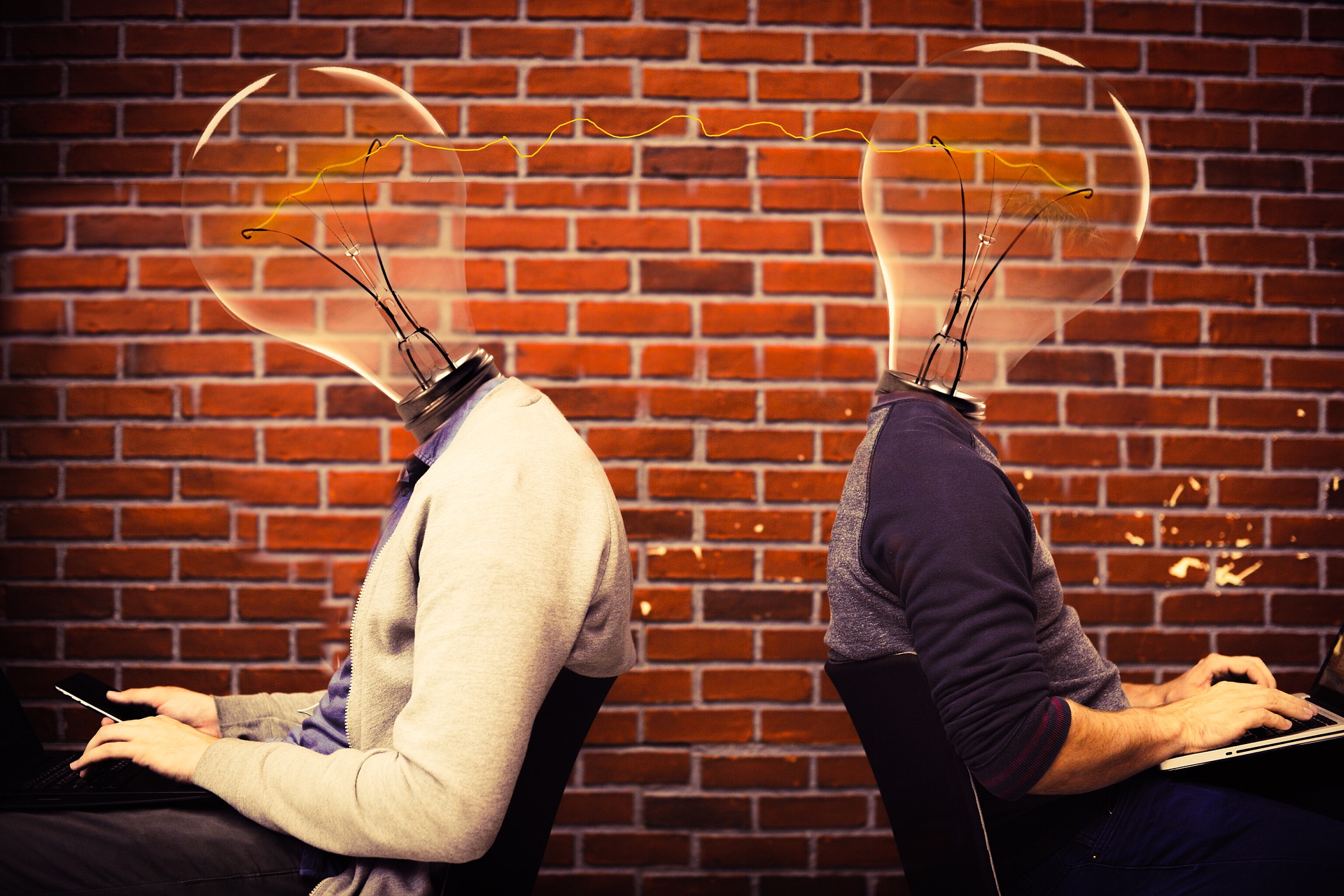 Comunicato Stampa: L’insostenibile leggerezza del lavoro.Modena, 12 marzo 2019 Intermediazione illecita e condizioni di lavoro nella filiera del food Seminario e Tavola Rotonda dalle 14,00 alle 18,30 Fondazione Marco Biagi, Largo Marco Biagi 10a seguireRegole e mediazioni nei cortometraggi di Short on Work - concorso internazionale per video brevi sul lavoro Proiezione-Dibattito con aperitivo | dalle 19,30 Sala Truffaut | Palazzo Santa Chiara  Via degli Adelardi 4 | Modena L’iniziativa è promossa dal Dipartimento di Economia Marco Biagi, nell’ambito delle iniziative programmate per il suo 50ennale, in collaborazione con la Fondazione Marco Biagi. Nel mondo del lavoro la leggerezza è spesso associata a una nuova attenzione per le competenze trasversali (soft-skills), a una diminuzione della fatica fisica (con l’automazione di alcuni compiti e funzioni), a una maggiore mobilità e a una crescente attribuzione di valore alla creatività individuale. In questa direzione vanno, ad esempio, molte delle spinte riconducibili al paradigma dell’Industria 4.0. E’ necessario chiedersi quanto questa leggerezza sia sostenibile e a quali condizioni. In questo senso, gli strumenti d’intermediazione e le ricadute che hanno sulle condizioni dei lavoratori appaiono temi di particolare interesse: le molteplici forme che in questi anni ha assunto il contratto, le piattaforme digitali, l’istituto antico del caporalato sono le questioni selezionate per un approfondimento, proposto all’interno di un seminario promosso dalla Fondazione Marco Biagi e di una proiezione/dibattito a cura di Short on Work. Un’occasione di riflessione quanto mai attuale, in riferimento alle vicende che negli ultimi anni hanno interessato l’agricoltura e la trasformazione delle carni anche in provincia di Modena.SEMINARIO e TAVOLA ROTONDA14,00 Saluti e introduzione Tindara Addabbo, Fondazione Marco Biagi, CRID, Università di Modena e Reggio Emilia14,20 Il caporalato in Agricoltura: evidenze dal Report Caritas, Vite Sottocosto 2 Piera Campanella, Università di Urbino 14,45 L’intermediazione illecita nella trasformazione: il comparto delle carniGiulio Centamore, Università di Urbino e Daniela Freddi Ires Emilia Romagna15, 10 L’intermediazione digitale del lavoro: le piattaforme di distribuzione del cibo Michele Forlivesi, Università di Bologna15,35 L’applicazione della legge sul caporalato: un primo bilancioEmilio Santoro, Università di FirenzeCoordina: Iacopo Senatori, Fondazione Marco BiagiConclusioni a cura di: Francesco Basenghi, Fondazione Marco Biagi, Università di Modena e Reggio Emilia16,15 – 16,30 Pausa caffè16,30 – 18,30 Tavola Rotonda Interventi di:Andrea Bosi, Assessore Comune di Modena con delega alla legalità (in attesa di conferma)Marco Bottura, Segretario Provinciale FLAI-CGILLivia di Stefano, Fondazione Marco BiagiAndrea Salvatore Romito, Gip del Tribunale di ModenaGianpaolo Ronsisvalle, Avvocato Gianluca Versani, Direttore LegacoopCoordina: Simone Scagliarini, Fondazione Marco Biagi, CRID, Università di Modena e Reggio EmiliaConclusioni a cura di: Enrico Giovannetti, Fondazione Marco Biagi, Università di Modena e Reggio EmiliaPROIEZIONE-DIBATTITO 19,30 Aperitivo di benvenuto20,45 Introduzione Prof. Tindara Addabbo, Fondazione Marco Biagi, CRID, Università di Modena e Reggio Emilia21,15 Proiezioni: “Fiddlers on the roof di Alexander Hahn (Lettonia, 2015)Selezionato per l’edizione 2015 del concorso“I camion degli altri” di Lorenzo Pirovano (Italia, 2014). Selezionato per l’edizione 2014 del concorso21,35 Stefania Zolotti, Senzafiltro, dialoga con Pippo Mezzapesa Proiezione: “La Giornata”Menzione speciale nell’edizione 2017 del concorso22,15 Proiezioni:“2033” di Silvia Bencivelli e Chiara Tarfano (Italia 2012)Vincitore dell’edizione 2012 del concorso“Eat” di Moritz Krämer (Germania, 2012)Selezionato per l’edizione 2016 del concorso22,35 Conclusioni a cura di Stefania Zolotti, Pippo Mezzapesa e Tindara AddabboSaluti finali: Chiara Strozzi e Andrea Landi, Università di Modena e Reggio EmiliaIl convegno è gratuito e aperto al pubblico. Fino al 12 marzo è possibile iscriversi attraverso il seguente link:https://www.fmb.unimore.it/eventi/linsostenibile-leggerezza-del-lavoro-seminario-tavola-rotonda-e-proiezione/